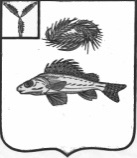 СОВЕТПЕРЕКОПНОВСКОГО МУНИЦИПАЛЬНОГО ОБРАЗОВАНИЯЕРШОВСКОГО МУНИЦИПАЛЬНОГО РАЙОНАСАРАТОВСКОЙ ОБЛАСТИРЕШЕНИЕот 26.12.2016 года								№ 82-166«О муниципальных должностяхв органах местного самоуправления Перекопновского МО Ершовскогомуниципального района Саратовской области»В соответствии с законом Саратовской области от 02.08.2007 года № 157 «О некоторых вопросах муниципальной службы Саратовской области», Совет Перекопновского МО Ершовского муниципального района Саратовской области РЕШИЛ:1. Утвердить реестр должностей муниципальной службы в Перекопновском МО согласно приложению № 1.2. Решение Совета от 28.12.2005 года № 10-24 «О муниципальных должностях в органах местного самоуправления в Перекопновского муниципального образования Ершовского  района Саратовской области» признать утратившим силу.4. Настоящее решение вступает в силу со дня его официального обнародования в местах утвержденных решением Совета Перекопновского муниципального образования Ершовского муниципального района Саратовской области № 32-77 от 15.01.2015 года и размещения на официальном сайте Перекопновского муниципального образования Ершовского муниципального района Саратовской области.Секретарь Совета Перекопновского МОЕршовского муниципального района Саратовской области							Н.В. СмирноваПриложение № 1 к решению Совета Перекопновского МОЕршовского муниципального района Саратовской областиОт 26.12.2016 года № 82-167 Реестр должностей муниципальной службы в Перекопновском муниципальном образовании Ершовского муниципального района Саратовской областиДолжности муниципальной службы, учреждаемые для исполнения и обеспечения полномочий органов местного самоуправления в Перекопновском муниципальном образовании Ершовского муниципального района Саратовской областиВЫСШАЯ ДОЛЖНОСТЬГлава администрацииГЛАВНАЯ ДОЛЖНОСТЬЗаместитель главы администрацииМЛАДШАЯ ДОЛЖНОСТЬГлавный специалистВедущий специалистВерно:Секретарь Совета Перекопновского МОЕршовского муниципального района Саратовской области						Н.В. Смирнова